Cím: HU-1083, Budapest, Ludovika tér 2.Email: naszne.brozsely.tunde@uni-nke.huTelefon: + 36 1 432 9000MUNKAHELYEK ÉS BEOSZTÁSOK2016. október 18.		mb. gazdasági főigazgató		Nemzeti Közszolgálati Egyetem2013 – 2016.		gazdasági főigazgató-helyettes/költségvetési irodavezető		Nemzeti Közszolgálati Egyetem2012 – 2013.		igazgatóhelyettes		Emberi Erőforrás Támogatáskezelő2010 – 2012.		főosztályvezető, főosztályvezető-helyettes		Nemzeti Közigazgatási Intézet2007 – 2010.		mb. gazdasági igazgató, főosztályvezető		NUSI (Nemzeti Sportközpontok)2006 – 2007.		főosztályvezető-helyettes		ÖTM2004 – 2006.		főosztályvezető		Országos Területfejlesztési Hivatal2000 – 2003.		gazdasági igazgató, vagyongazdálkodási igazgató		Miniszterelnökség Oktatási és Üdülési FőigazgatóságTANULMÁNYOK2010 		államháztartási mérlegképes könyvelő, Magyar Könyvvizsgálói Kamara Oktatási Központ Kft2004		közigazgatási szakvizsga1996		pénzügyi szakközgazdász, Budapesti Közgazdaság-tudományi Egyetem1993		mérlegképes könyvelő, Pénzügyminisztérium1990 		közgazdász, Budapesti Közgazdaság-tudományi EgyetemIDEGENNYELV – ISMERETAngol		középfok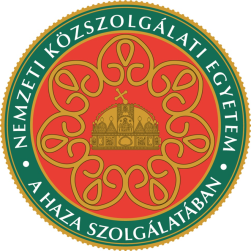 SZAKMAI ÖNÉLETRAJZDR. NÁSZNÉ BRÓZSELY TÜNDE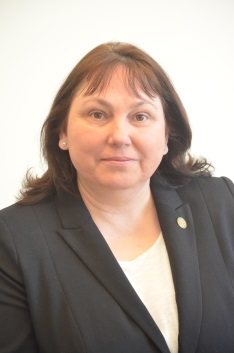 